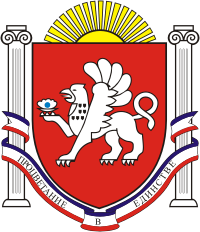 32 сессия I созыва____________________________________________________________________________________________________________________________________РЕШЕНИЕот 28 декабря 2016 г.                          № 210/16                               с.МирноеО внесении изменений в Устав муниципального образования Мирновского сельского поселения Симферопольского района Республики КрымВ соответствии со ст. 14 Федерального Закона Российской Федерации от 06.10.2013 №131-ФЗ «Об общих принципах организации местного самоуправления в Российской Федерации», Федеральным законом от 08.07.2005  № 97-ФЗ «О государственной регистрации уставов муниципальных образований», ст. 27 Закона Республики Крым от 21.08.2014 №54-ЗРК «Об основах местного самоуправления в Республике Крым»,  Мирновский сельский совет, -	РЕШИЛ:1. Внести в Устав муниципального образования Мирновское сельское поселение Симферопольского района Республики Крым, утвержденный решением Мирновского сельского совета Республики Крым от 03.12.2014 № 28/14, следующие изменения:	1.1. Пункт 17 части 1 ст. 6 изложить в следующей редакции:	«17) обеспечение условий для развития на территории поселения физической культуры, школьного спорта и массового спорта, организация проведения официальных физкультурно-оздоровительных и спортивных мероприятий поселения;». 1.2. Пункт 25 части 1 ст. 6 исключить. Пункты 26-38 считать 25-37 соответственно. 1.3. Часть 1 ст. 7 дополнить пунктом 14 следующего содержания:«14) осуществление мероприятий в сфере профилактики правонарушений, предусмотренных Федеральным законом «Об основах системы профилактики правонарушений в Российской Федерации.».	1.4. Пункт 4 части 3 ст. 22 дополнить словами  «за исключением случаев, если в соответствии со статьей 13 настоящего Федерального закона от 06.10.2003 № 131-ФЗ  «Об общих принципах организации местного самоуправления в Российской Федерации" для преобразования муниципального образования требуется получение согласия населения муниципального образования, выраженного путем голосования либо на сходах граждан.».	1.5. Статью 42 дополнить п. 10 следующего содержания:	«10. Депутат, член выборного органа местного самоуправления, выборное должностное лицо местного самоуправления, иное лицо, замещающее муниципальную должность, должны соблюдать ограничения, запреты, исполнять обязанности, которые установлены Федеральным законом от 25 декабря 2008 года № 273-ФЗ "О противодействии коррупции" и другими федеральными законами. Полномочия депутата, члена выборного органа местного самоуправления, выборного должностного лица местного самоуправления, иного лица, замещающего муниципальную должность, прекращаются досрочно в случае несоблюдения ограничений, запретов, неисполнения обязанностей, установленных Федеральным законом от 25 декабря 2008 года № 273-ФЗ "О противодействии коррупции", Федеральным законом от 3 декабря 2012 года № 230-ФЗ "О контроле за соответствием расходов лиц, замещающих государственные должности, и иных лиц их доходам", Федеральным законом от 7 мая 2013 года № 79-ФЗ "О запрете отдельным категориям лиц открывать и иметь счета (вклады), хранить наличные денежные средства и ценности в иностранных банках, расположенных за пределами территории Российской Федерации, владеть и (или) пользоваться иностранными финансовыми инструментами".». 1.6. В части 8 ст. 73 слова "затрат на их денежное содержание" заменить словами "расходов на оплату их труда".	2. Направить настоящее решение на государственную регистрацию в Главное управление Министерства юстиции России по Республике Крым и Севастополю.	3. После проведения государственной регистрации опубликовать (обнародовать) настоящее решение на информационных стендах в администрации Мирновского сельского поселения, а также на официальном сайте в информационно-телекоммуникационной сети Интернет: http:// mirnoe-crimea.ru.	4. Настоящее решение вступает в силу со дня его опубликования (обнародования).	5. Контроль за исполнением настоящего решения возложить на председателя Мирновского сельского совета – главу администрации Мирновского сельского поселения С.В.Ковалева.Председатель Мирновскогосельского совета – глава администрации Мирновского сельского поселения				  			С.В. КовалевМИРНIВСЬКА
СІЛЬСЬКА РАДА
СІМФЕРОПОЛЬСЬКОГО РАЙОНУ РЕСПУБЛІКИ КРИММИРНОВСКИЙ СЕЛЬСКИЙ СОВЕТ 
СИМФЕРОПОЛЬСКОГО РАЙОНА РЕСПУБЛИКИ КРЫМКЪЫРЫМ ДЖУМХУРИЕТИ
СИМФЕРОПОЛЬ БОЛЮГИНИНЪ МИРНОЕ КОЙ ШУРАСЫ